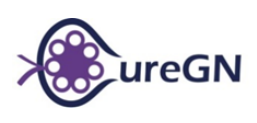 CureGN Ancillary Study Proposal ApplicationPlease submit completed Ancillary Study Application with all supporting documents, including NIH biosketches for PIs, as a single PDF document to CureGN-AncillaryReview@arborresearch.org. Abstract (limit to one paragraph):Part A. Study Design (5-page limit excluding references)Background and rationale Hypotheses and specific aims Design and methodsStatistical Analysis. For each study aim, describe the plan(s) for data analysis, stating the specific hypothesis that the statistical method will test or estimate. Make clear whether comparisons are within-subject or between-subject, and if or how controls will be included.Power analysis and sample size justification  Anticipated results and project timeline References Please include at the end of the application.Data Sharing PlanData (e.g. bioassays, PRO data, etc.) generated from ancillary studies are to be provided, in an agreed upon format, as soon as reasonably feasible and no longer than 6 months after data generation to the CureGN DCC for integration into the CureGN dataset. These data will be made available for use by other CureGN investigators. Data will also be transferred to the NIDDK data repository at the end of the study.Please see the CureGN Ancillary Studies Policy for more details. https://curegn.org/Ancillary.aspxPublic Use Statement Please include a one-two (1-2) paragraph Research Use Statement which may be made publicly available on the NIDDK Repository website.Part B. Use of CureGN Data, Biomaterials and InfrastructureStudy TitlePI Name AffiliationE-mail AddressMailing AddressCo-Investigators’ NamesProposed Start dateProposed End dateFunding Source and Application Date:  Internal funds from your own institutionFunding Source and Application Date:  NephCure Kidney International grant programFunding Source and Application Date:  Private sector funding (specify source)Funding Source and Application Date:  Extramural/Intramural fundingFunding Source and Application Date:	 If already funded, specify agency and grant number:Funding Source and Application Date:	 If planned submission, specify agency and application date:CureGN Sponsor (Required)Is this a training proposal?
(Check one)  Yes Include with the application a paragraph from the mentor(s) indicating relevant experience, as well as commitment to the trainee.  NoDo you think this study is a “Core Study” and/or will produce “Core Data”  Yes  NoI agree to the CureGN Data Sharing Policy (Please sign): B1. RequirementsB1. RequirementsB1a.  Please indicate the study resources you need (Check all that apply)Use existing clinical dataUse existing procured samplesUse existing patient-reported dataAccess to the DPRRequires new clinical data collectionRequires additional sample procurementRequires new patient-reported data collectionB1b.Please describe your proposed study population.B1b.All CureGN participantsORSelect Population (Check all that apply)FSGS CohortMCD CohortMN CohortIGA CohortB1b.AdultPediatricsB1b.Incident (first kidney biopsy within 6 months of enrollment)Incident (first kidney biopsy at a CureGN site after 1/1/2015)PrevalentB1c.Provide the total number of adult and pediatric CureGN patients who meet your study requirements. We encourage you to use tranSMART or work with a DCC member to assess case counts for your study design. If you need access to tranSMART, please contact CureGN-AncillaryReview@arborresearch.org.  B2. Data RequestB2. Data RequestB2. Data RequestB2. Data RequestB2. Data RequestB2. Data RequestB2. Data RequestB2. Data RequestB2. Data RequestB2. Data RequestB2a.B2a.B2a.Indicate what existing CureGN data you will need for your proposed study: (Check all that apply)Indicate what existing CureGN data you will need for your proposed study: (Check all that apply)Indicate what existing CureGN data you will need for your proposed study: (Check all that apply)Indicate what existing CureGN data you will need for your proposed study: (Check all that apply)Indicate what existing CureGN data you will need for your proposed study: (Check all that apply)Indicate what existing CureGN data you will need for your proposed study: (Check all that apply)Indicate what existing CureGN data you will need for your proposed study: (Check all that apply)B2a.B2a.B2a.DemographicsComorbiditiesFamily HistoryBirth History Pregnancy HistoryPrior Disease CourseMedicationsLaboratory values/Clinical InformationHospitalizations and ER VisitsLimited Physical Exam Patient-reported data (quality of life, adherence)Access to DPR ImagingOther (specify: ________________)Laboratory values/Clinical InformationHospitalizations and ER VisitsLimited Physical Exam Patient-reported data (quality of life, adherence)Access to DPR ImagingOther (specify: ________________)Laboratory values/Clinical InformationHospitalizations and ER VisitsLimited Physical Exam Patient-reported data (quality of life, adherence)Access to DPR ImagingOther (specify: ________________)Laboratory values/Clinical InformationHospitalizations and ER VisitsLimited Physical Exam Patient-reported data (quality of life, adherence)Access to DPR ImagingOther (specify: ________________)Laboratory values/Clinical InformationHospitalizations and ER VisitsLimited Physical Exam Patient-reported data (quality of life, adherence)Access to DPR ImagingOther (specify: ________________)Laboratory values/Clinical InformationHospitalizations and ER VisitsLimited Physical Exam Patient-reported data (quality of life, adherence)Access to DPR ImagingOther (specify: ________________)B2b.B2b.B2b.Provide schedule for Standard Analysis File (SAF) delivery and updates. (e.g., 2020 with 2 annual updates)Provide schedule for Standard Analysis File (SAF) delivery and updates. (e.g., 2020 with 2 annual updates)Provide schedule for Standard Analysis File (SAF) delivery and updates. (e.g., 2020 with 2 annual updates)Provide schedule for Standard Analysis File (SAF) delivery and updates. (e.g., 2020 with 2 annual updates)Provide schedule for Standard Analysis File (SAF) delivery and updates. (e.g., 2020 with 2 annual updates)Provide schedule for Standard Analysis File (SAF) delivery and updates. (e.g., 2020 with 2 annual updates)Provide schedule for Standard Analysis File (SAF) delivery and updates. (e.g., 2020 with 2 annual updates)B2c.B2c.B2c.Will your proposed study require additional derived variables? If yes, list variables requested.Will your proposed study require additional derived variables? If yes, list variables requested.Will your proposed study require additional derived variables? If yes, list variables requested.YesNoYesNoYesNoYesNoB2d.B2d.B2d.If this ancillary study will result in new data, how will data be transferred to CureGN following the completion of your study? Note: genomic data will also need to be submitted to dbGAP.If this ancillary study will result in new data, how will data be transferred to CureGN following the completion of your study? Note: genomic data will also need to be submitted to dbGAP.If this ancillary study will result in new data, how will data be transferred to CureGN following the completion of your study? Note: genomic data will also need to be submitted to dbGAP.If this ancillary study will result in new data, how will data be transferred to CureGN following the completion of your study? Note: genomic data will also need to be submitted to dbGAP.If this ancillary study will result in new data, how will data be transferred to CureGN following the completion of your study? Note: genomic data will also need to be submitted to dbGAP.If this ancillary study will result in new data, how will data be transferred to CureGN following the completion of your study? Note: genomic data will also need to be submitted to dbGAP.If this ancillary study will result in new data, how will data be transferred to CureGN following the completion of your study? Note: genomic data will also need to be submitted to dbGAP.B3. Biospecimen RequestB3. Biospecimen RequestB3. Biospecimen RequestB3. Biospecimen RequestB3. Biospecimen RequestB3. Biospecimen RequestB3. Biospecimen RequestB3. Biospecimen RequestB3. Biospecimen RequestB3. Biospecimen RequestB3a.Will your proposed study require use of existing CureGN biospecimens? If no, go to B4.Will your proposed study require use of existing CureGN biospecimens? If no, go to B4.Will your proposed study require use of existing CureGN biospecimens? If no, go to B4.Will your proposed study require use of existing CureGN biospecimens? If no, go to B4.YesNo YesNo YesNo YesNo YesNo B3b.If yes, In the table below, provide the minimum amount of sample, at each visit, you are requesting for your proposed study. Due to the limited nature of all biorepository specimens. Individual requests exceeding 10% of original stored volume may not be approved. See https://curegn.org/publicdocuments/Biospecimens%20List.pdf  for more information.If yes, In the table below, provide the minimum amount of sample, at each visit, you are requesting for your proposed study. Due to the limited nature of all biorepository specimens. Individual requests exceeding 10% of original stored volume may not be approved. See https://curegn.org/publicdocuments/Biospecimens%20List.pdf  for more information.If yes, In the table below, provide the minimum amount of sample, at each visit, you are requesting for your proposed study. Due to the limited nature of all biorepository specimens. Individual requests exceeding 10% of original stored volume may not be approved. See https://curegn.org/publicdocuments/Biospecimens%20List.pdf  for more information.If yes, In the table below, provide the minimum amount of sample, at each visit, you are requesting for your proposed study. Due to the limited nature of all biorepository specimens. Individual requests exceeding 10% of original stored volume may not be approved. See https://curegn.org/publicdocuments/Biospecimens%20List.pdf  for more information.If yes, In the table below, provide the minimum amount of sample, at each visit, you are requesting for your proposed study. Due to the limited nature of all biorepository specimens. Individual requests exceeding 10% of original stored volume may not be approved. See https://curegn.org/publicdocuments/Biospecimens%20List.pdf  for more information.If yes, In the table below, provide the minimum amount of sample, at each visit, you are requesting for your proposed study. Due to the limited nature of all biorepository specimens. Individual requests exceeding 10% of original stored volume may not be approved. See https://curegn.org/publicdocuments/Biospecimens%20List.pdf  for more information.If yes, In the table below, provide the minimum amount of sample, at each visit, you are requesting for your proposed study. Due to the limited nature of all biorepository specimens. Individual requests exceeding 10% of original stored volume may not be approved. See https://curegn.org/publicdocuments/Biospecimens%20List.pdf  for more information.If yes, In the table below, provide the minimum amount of sample, at each visit, you are requesting for your proposed study. Due to the limited nature of all biorepository specimens. Individual requests exceeding 10% of original stored volume may not be approved. See https://curegn.org/publicdocuments/Biospecimens%20List.pdf  for more information.If yes, In the table below, provide the minimum amount of sample, at each visit, you are requesting for your proposed study. Due to the limited nature of all biorepository specimens. Individual requests exceeding 10% of original stored volume may not be approved. See https://curegn.org/publicdocuments/Biospecimens%20List.pdf  for more information.B3c.Justification for the request of limited and irreplaceable biomaterials:Discuss how the proposed project will take advantage of the depth of larger CureGN clinical data set and make the case clearly that the proposed study will have significant scientific impact.Provide preliminary data to support the proposal’s hypothesis and technical feasibility. The ancillary studies committee may consider the use of CureGN biosamples to develop preliminary data in an iterative fashion in some cases. In this case, explain why alternative samples cannot be obtained from other sources.Describe assay details and methodology including: amounts and type of samples (applicants should request the minimum volume required for their assays), anticipated assay variability, quality control (assay "robustness") assessment.Justification for the request of limited and irreplaceable biomaterials:Discuss how the proposed project will take advantage of the depth of larger CureGN clinical data set and make the case clearly that the proposed study will have significant scientific impact.Provide preliminary data to support the proposal’s hypothesis and technical feasibility. The ancillary studies committee may consider the use of CureGN biosamples to develop preliminary data in an iterative fashion in some cases. In this case, explain why alternative samples cannot be obtained from other sources.Describe assay details and methodology including: amounts and type of samples (applicants should request the minimum volume required for their assays), anticipated assay variability, quality control (assay "robustness") assessment.Justification for the request of limited and irreplaceable biomaterials:Discuss how the proposed project will take advantage of the depth of larger CureGN clinical data set and make the case clearly that the proposed study will have significant scientific impact.Provide preliminary data to support the proposal’s hypothesis and technical feasibility. The ancillary studies committee may consider the use of CureGN biosamples to develop preliminary data in an iterative fashion in some cases. In this case, explain why alternative samples cannot be obtained from other sources.Describe assay details and methodology including: amounts and type of samples (applicants should request the minimum volume required for their assays), anticipated assay variability, quality control (assay "robustness") assessment.Justification for the request of limited and irreplaceable biomaterials:Discuss how the proposed project will take advantage of the depth of larger CureGN clinical data set and make the case clearly that the proposed study will have significant scientific impact.Provide preliminary data to support the proposal’s hypothesis and technical feasibility. The ancillary studies committee may consider the use of CureGN biosamples to develop preliminary data in an iterative fashion in some cases. In this case, explain why alternative samples cannot be obtained from other sources.Describe assay details and methodology including: amounts and type of samples (applicants should request the minimum volume required for their assays), anticipated assay variability, quality control (assay "robustness") assessment.Justification for the request of limited and irreplaceable biomaterials:Discuss how the proposed project will take advantage of the depth of larger CureGN clinical data set and make the case clearly that the proposed study will have significant scientific impact.Provide preliminary data to support the proposal’s hypothesis and technical feasibility. The ancillary studies committee may consider the use of CureGN biosamples to develop preliminary data in an iterative fashion in some cases. In this case, explain why alternative samples cannot be obtained from other sources.Describe assay details and methodology including: amounts and type of samples (applicants should request the minimum volume required for their assays), anticipated assay variability, quality control (assay "robustness") assessment.Justification for the request of limited and irreplaceable biomaterials:Discuss how the proposed project will take advantage of the depth of larger CureGN clinical data set and make the case clearly that the proposed study will have significant scientific impact.Provide preliminary data to support the proposal’s hypothesis and technical feasibility. The ancillary studies committee may consider the use of CureGN biosamples to develop preliminary data in an iterative fashion in some cases. In this case, explain why alternative samples cannot be obtained from other sources.Describe assay details and methodology including: amounts and type of samples (applicants should request the minimum volume required for their assays), anticipated assay variability, quality control (assay "robustness") assessment.Justification for the request of limited and irreplaceable biomaterials:Discuss how the proposed project will take advantage of the depth of larger CureGN clinical data set and make the case clearly that the proposed study will have significant scientific impact.Provide preliminary data to support the proposal’s hypothesis and technical feasibility. The ancillary studies committee may consider the use of CureGN biosamples to develop preliminary data in an iterative fashion in some cases. In this case, explain why alternative samples cannot be obtained from other sources.Describe assay details and methodology including: amounts and type of samples (applicants should request the minimum volume required for their assays), anticipated assay variability, quality control (assay "robustness") assessment.Justification for the request of limited and irreplaceable biomaterials:Discuss how the proposed project will take advantage of the depth of larger CureGN clinical data set and make the case clearly that the proposed study will have significant scientific impact.Provide preliminary data to support the proposal’s hypothesis and technical feasibility. The ancillary studies committee may consider the use of CureGN biosamples to develop preliminary data in an iterative fashion in some cases. In this case, explain why alternative samples cannot be obtained from other sources.Describe assay details and methodology including: amounts and type of samples (applicants should request the minimum volume required for their assays), anticipated assay variability, quality control (assay "robustness") assessment.Justification for the request of limited and irreplaceable biomaterials:Discuss how the proposed project will take advantage of the depth of larger CureGN clinical data set and make the case clearly that the proposed study will have significant scientific impact.Provide preliminary data to support the proposal’s hypothesis and technical feasibility. The ancillary studies committee may consider the use of CureGN biosamples to develop preliminary data in an iterative fashion in some cases. In this case, explain why alternative samples cannot be obtained from other sources.Describe assay details and methodology including: amounts and type of samples (applicants should request the minimum volume required for their assays), anticipated assay variability, quality control (assay "robustness") assessment.B4. Additional Study Visits, Additional Procedures or Specimen AcquisitionB4. Additional Study Visits, Additional Procedures or Specimen AcquisitionB4. Additional Study Visits, Additional Procedures or Specimen AcquisitionB4. Additional Study Visits, Additional Procedures or Specimen AcquisitionB4. Additional Study Visits, Additional Procedures or Specimen AcquisitionB4. Additional Study Visits, Additional Procedures or Specimen AcquisitionB4. Additional Study Visits, Additional Procedures or Specimen AcquisitionB4. Additional Study Visits, Additional Procedures or Specimen AcquisitionB4. Additional Study Visits, Additional Procedures or Specimen AcquisitionB4. Additional Study Visits, Additional Procedures or Specimen AcquisitionB4a.B4a.B4a.Does your proposed study involve additional study visits, additional procedures or specimen acquisition beyond the core NEPTUNE protocol? If no, go to B5.Does your proposed study involve additional study visits, additional procedures or specimen acquisition beyond the core NEPTUNE protocol? If no, go to B5.Does your proposed study involve additional study visits, additional procedures or specimen acquisition beyond the core NEPTUNE protocol? If no, go to B5.YesNoYesNoYesNoYesNoB4b.B4b.B4b.If yes, describe the rationale for additional procedures, specimens or visits.If yes, describe the rationale for additional procedures, specimens or visits.If yes, describe the rationale for additional procedures, specimens or visits.If yes, describe the rationale for additional procedures, specimens or visits.If yes, describe the rationale for additional procedures, specimens or visits.If yes, describe the rationale for additional procedures, specimens or visits.If yes, describe the rationale for additional procedures, specimens or visits.B4c.B4c.B4c.Does this ancillary study add new questionnaires/questions? If yes, provide a copy of each proposed questionnaire/question with application. Does this ancillary study add new questionnaires/questions? If yes, provide a copy of each proposed questionnaire/question with application. Does this ancillary study add new questionnaires/questions? If yes, provide a copy of each proposed questionnaire/question with application. YesNoYesNoYesNoYesNoB4d.B4d.B4d.If yes, check all that apply:Patient surveys Clinical data (may be collected by patient interview)Clinical data (chart review only)Other (specify): _____________________________If yes, check all that apply:Patient surveys Clinical data (may be collected by patient interview)Clinical data (chart review only)Other (specify): _____________________________If yes, check all that apply:Patient surveys Clinical data (may be collected by patient interview)Clinical data (chart review only)Other (specify): _____________________________If yes, check all that apply:Patient surveys Clinical data (may be collected by patient interview)Clinical data (chart review only)Other (specify): _____________________________If yes, check all that apply:Patient surveys Clinical data (may be collected by patient interview)Clinical data (chart review only)Other (specify): _____________________________If yes, check all that apply:Patient surveys Clinical data (may be collected by patient interview)Clinical data (chart review only)Other (specify): _____________________________If yes, check all that apply:Patient surveys Clinical data (may be collected by patient interview)Clinical data (chart review only)Other (specify): _____________________________B4e.B4e.B4e.Use the table below to specify the proposed visit schedule and procedures (questionnaires, intervention, laboratory sampling and tests). Provide a subject level time estimate of additional study procedures (e.g. self-administered questionnaire x 10 minutes).Add rows as necessaryUse the table below to specify the proposed visit schedule and procedures (questionnaires, intervention, laboratory sampling and tests). Provide a subject level time estimate of additional study procedures (e.g. self-administered questionnaire x 10 minutes).Add rows as necessaryUse the table below to specify the proposed visit schedule and procedures (questionnaires, intervention, laboratory sampling and tests). Provide a subject level time estimate of additional study procedures (e.g. self-administered questionnaire x 10 minutes).Add rows as necessaryUse the table below to specify the proposed visit schedule and procedures (questionnaires, intervention, laboratory sampling and tests). Provide a subject level time estimate of additional study procedures (e.g. self-administered questionnaire x 10 minutes).Add rows as necessaryUse the table below to specify the proposed visit schedule and procedures (questionnaires, intervention, laboratory sampling and tests). Provide a subject level time estimate of additional study procedures (e.g. self-administered questionnaire x 10 minutes).Add rows as necessaryUse the table below to specify the proposed visit schedule and procedures (questionnaires, intervention, laboratory sampling and tests). Provide a subject level time estimate of additional study procedures (e.g. self-administered questionnaire x 10 minutes).Add rows as necessaryUse the table below to specify the proposed visit schedule and procedures (questionnaires, intervention, laboratory sampling and tests). Provide a subject level time estimate of additional study procedures (e.g. self-administered questionnaire x 10 minutes).Add rows as necessaryB4f. B4f. B4f. Use the table below to specify the proposed additional blood or urine collection beyond that collected in the CureGN protocol. If no additional biosamples are proposed, go to B5.* Specify CureGN Visit # or additional visit timeAdd rows as necessaryUse the table below to specify the proposed additional blood or urine collection beyond that collected in the CureGN protocol. If no additional biosamples are proposed, go to B5.* Specify CureGN Visit # or additional visit timeAdd rows as necessaryUse the table below to specify the proposed additional blood or urine collection beyond that collected in the CureGN protocol. If no additional biosamples are proposed, go to B5.* Specify CureGN Visit # or additional visit timeAdd rows as necessaryUse the table below to specify the proposed additional blood or urine collection beyond that collected in the CureGN protocol. If no additional biosamples are proposed, go to B5.* Specify CureGN Visit # or additional visit timeAdd rows as necessaryUse the table below to specify the proposed additional blood or urine collection beyond that collected in the CureGN protocol. If no additional biosamples are proposed, go to B5.* Specify CureGN Visit # or additional visit timeAdd rows as necessaryUse the table below to specify the proposed additional blood or urine collection beyond that collected in the CureGN protocol. If no additional biosamples are proposed, go to B5.* Specify CureGN Visit # or additional visit timeAdd rows as necessaryUse the table below to specify the proposed additional blood or urine collection beyond that collected in the CureGN protocol. If no additional biosamples are proposed, go to B5.* Specify CureGN Visit # or additional visit timeAdd rows as necessaryB4g.B4g.B4g.Describe assay details and methodology including: amounts and type of samples (applicants should request the minimum volume required for their assays), anticipated assay variability, quality control (assay "robustness") assessment.Describe assay details and methodology including: amounts and type of samples (applicants should request the minimum volume required for their assays), anticipated assay variability, quality control (assay "robustness") assessment.Describe assay details and methodology including: amounts and type of samples (applicants should request the minimum volume required for their assays), anticipated assay variability, quality control (assay "robustness") assessment.Describe assay details and methodology including: amounts and type of samples (applicants should request the minimum volume required for their assays), anticipated assay variability, quality control (assay "robustness") assessment.Describe assay details and methodology including: amounts and type of samples (applicants should request the minimum volume required for their assays), anticipated assay variability, quality control (assay "robustness") assessment.Describe assay details and methodology including: amounts and type of samples (applicants should request the minimum volume required for their assays), anticipated assay variability, quality control (assay "robustness") assessment.Describe assay details and methodology including: amounts and type of samples (applicants should request the minimum volume required for their assays), anticipated assay variability, quality control (assay "robustness") assessment.B4h.B4h.B4h.Will there be remaining biomaterials available for future use? If yes, where will they be stored and what is the expected remaining volume?Will there be remaining biomaterials available for future use? If yes, where will they be stored and what is the expected remaining volume?Will there be remaining biomaterials available for future use? If yes, where will they be stored and what is the expected remaining volume?Will there be remaining biomaterials available for future use? If yes, where will they be stored and what is the expected remaining volume?Will there be remaining biomaterials available for future use? If yes, where will they be stored and what is the expected remaining volume?YesNoYesNoB5. Other Ancillary Study ConsiderationsB5. Other Ancillary Study ConsiderationsB5. Other Ancillary Study ConsiderationsB5. Other Ancillary Study ConsiderationsB5. Other Ancillary Study ConsiderationsB5. Other Ancillary Study ConsiderationsB5. Other Ancillary Study ConsiderationsB5. Other Ancillary Study ConsiderationsB5. Other Ancillary Study ConsiderationsB5. Other Ancillary Study ConsiderationsB5a.B5a.B5a.Will the ancillary study require the DCC to perform study monitoring activities? (e.g., study coordinator training, IRB and/or other regulatory assistance, label creation and delivery, etc.)Will the ancillary study require the DCC to perform study monitoring activities? (e.g., study coordinator training, IRB and/or other regulatory assistance, label creation and delivery, etc.)Will the ancillary study require the DCC to perform study monitoring activities? (e.g., study coordinator training, IRB and/or other regulatory assistance, label creation and delivery, etc.)Will the ancillary study require the DCC to perform study monitoring activities? (e.g., study coordinator training, IRB and/or other regulatory assistance, label creation and delivery, etc.)Will the ancillary study require the DCC to perform study monitoring activities? (e.g., study coordinator training, IRB and/or other regulatory assistance, label creation and delivery, etc.)YesNoYesNoB5b.B5b.B5b.Will any additional effort or personnel time be expected of the CureGN DCC? (Check all that apply)CureGNLink questionnaire changesCureGN Link functionality changesCustom SAFOther (describe) If yes, describe in detail with timeline for proposed activities. Please consult the CureGN DCC early in the phase of development.Will any additional effort or personnel time be expected of the CureGN DCC? (Check all that apply)CureGNLink questionnaire changesCureGN Link functionality changesCustom SAFOther (describe) If yes, describe in detail with timeline for proposed activities. Please consult the CureGN DCC early in the phase of development.Will any additional effort or personnel time be expected of the CureGN DCC? (Check all that apply)CureGNLink questionnaire changesCureGN Link functionality changesCustom SAFOther (describe) If yes, describe in detail with timeline for proposed activities. Please consult the CureGN DCC early in the phase of development.Will any additional effort or personnel time be expected of the CureGN DCC? (Check all that apply)CureGNLink questionnaire changesCureGN Link functionality changesCustom SAFOther (describe) If yes, describe in detail with timeline for proposed activities. Please consult the CureGN DCC early in the phase of development.Will any additional effort or personnel time be expected of the CureGN DCC? (Check all that apply)CureGNLink questionnaire changesCureGN Link functionality changesCustom SAFOther (describe) If yes, describe in detail with timeline for proposed activities. Please consult the CureGN DCC early in the phase of development.Will any additional effort or personnel time be expected of the CureGN DCC? (Check all that apply)CureGNLink questionnaire changesCureGN Link functionality changesCustom SAFOther (describe) If yes, describe in detail with timeline for proposed activities. Please consult the CureGN DCC early in the phase of development.Will any additional effort or personnel time be expected of the CureGN DCC? (Check all that apply)CureGNLink questionnaire changesCureGN Link functionality changesCustom SAFOther (describe) If yes, describe in detail with timeline for proposed activities. Please consult the CureGN DCC early in the phase of development.B5c.B5c.B5c.Where will the data analyses be conducted?The DCC will conduct all analyses, ORThe ancillary study investigator (ASI) team will design and conduct the analysis with quality review from the DCC, ORThe DCC will conduct some analyses, and the ancillary study investigator (ASI) team will conduct others. Please explain.Where will the data analyses be conducted?The DCC will conduct all analyses, ORThe ancillary study investigator (ASI) team will design and conduct the analysis with quality review from the DCC, ORThe DCC will conduct some analyses, and the ancillary study investigator (ASI) team will conduct others. Please explain.Where will the data analyses be conducted?The DCC will conduct all analyses, ORThe ancillary study investigator (ASI) team will design and conduct the analysis with quality review from the DCC, ORThe DCC will conduct some analyses, and the ancillary study investigator (ASI) team will conduct others. Please explain.Where will the data analyses be conducted?The DCC will conduct all analyses, ORThe ancillary study investigator (ASI) team will design and conduct the analysis with quality review from the DCC, ORThe DCC will conduct some analyses, and the ancillary study investigator (ASI) team will conduct others. Please explain.Where will the data analyses be conducted?The DCC will conduct all analyses, ORThe ancillary study investigator (ASI) team will design and conduct the analysis with quality review from the DCC, ORThe DCC will conduct some analyses, and the ancillary study investigator (ASI) team will conduct others. Please explain.Where will the data analyses be conducted?The DCC will conduct all analyses, ORThe ancillary study investigator (ASI) team will design and conduct the analysis with quality review from the DCC, ORThe DCC will conduct some analyses, and the ancillary study investigator (ASI) team will conduct others. Please explain.Where will the data analyses be conducted?The DCC will conduct all analyses, ORThe ancillary study investigator (ASI) team will design and conduct the analysis with quality review from the DCC, ORThe DCC will conduct some analyses, and the ancillary study investigator (ASI) team will conduct others. Please explain.B5d.B5d.B5d.For analyses conducted by DCC, will the resulting manuscript(s) be submitted by the DCC or other institution?DCCOther, specify: For analyses conducted by DCC, will the resulting manuscript(s) be submitted by the DCC or other institution?DCCOther, specify: For analyses conducted by DCC, will the resulting manuscript(s) be submitted by the DCC or other institution?DCCOther, specify: For analyses conducted by DCC, will the resulting manuscript(s) be submitted by the DCC or other institution?DCCOther, specify: For analyses conducted by DCC, will the resulting manuscript(s) be submitted by the DCC or other institution?DCCOther, specify: For analyses conducted by DCC, will the resulting manuscript(s) be submitted by the DCC or other institution?DCCOther, specify: For analyses conducted by DCC, will the resulting manuscript(s) be submitted by the DCC or other institution?DCCOther, specify: B5e.B5e.B5e.Estimated Number & Timing of Publications (e.g. # per project year)  Estimated Number & Timing of Publications (e.g. # per project year)  Estimated Number & Timing of Publications (e.g. # per project year)  Estimated Number & Timing of Publications (e.g. # per project year)  Estimated Number & Timing of Publications (e.g. # per project year)  Estimated Number & Timing of Publications (e.g. # per project year)  Estimated Number & Timing of Publications (e.g. # per project year)  B5f.B5f.Describe any additional burden to PCCs or study sites (e.g., study coordinator training, interface with participants, sample kit creation and delivery or shipping, etc.)Describe any additional burden to PCCs or study sites (e.g., study coordinator training, interface with participants, sample kit creation and delivery or shipping, etc.)Describe any additional burden to PCCs or study sites (e.g., study coordinator training, interface with participants, sample kit creation and delivery or shipping, etc.)Describe any additional burden to PCCs or study sites (e.g., study coordinator training, interface with participants, sample kit creation and delivery or shipping, etc.)Describe any additional burden to PCCs or study sites (e.g., study coordinator training, interface with participants, sample kit creation and delivery or shipping, etc.)Describe any additional burden to PCCs or study sites (e.g., study coordinator training, interface with participants, sample kit creation and delivery or shipping, etc.)Describe any additional burden to PCCs or study sites (e.g., study coordinator training, interface with participants, sample kit creation and delivery or shipping, etc.)Describe any additional burden to PCCs or study sites (e.g., study coordinator training, interface with participants, sample kit creation and delivery or shipping, etc.)B5g.B5g.Describe your plan for obtaining IRB approval for this study (Required prior to sample shipment/data transfer or initiation of ancillary work.Describe your plan for obtaining IRB approval for this study (Required prior to sample shipment/data transfer or initiation of ancillary work.Describe your plan for obtaining IRB approval for this study (Required prior to sample shipment/data transfer or initiation of ancillary work.Describe your plan for obtaining IRB approval for this study (Required prior to sample shipment/data transfer or initiation of ancillary work.Describe your plan for obtaining IRB approval for this study (Required prior to sample shipment/data transfer or initiation of ancillary work.Describe your plan for obtaining IRB approval for this study (Required prior to sample shipment/data transfer or initiation of ancillary work.Describe your plan for obtaining IRB approval for this study (Required prior to sample shipment/data transfer or initiation of ancillary work.Describe your plan for obtaining IRB approval for this study (Required prior to sample shipment/data transfer or initiation of ancillary work.B5h.B5h.Do you anticipate need for an amendment to the approved CureGN IRB package at sites where subjects are participating? (This would apply to new surveys, new biospecimens, etc.)Do you anticipate need for an amendment to the approved CureGN IRB package at sites where subjects are participating? (This would apply to new surveys, new biospecimens, etc.)Do you anticipate need for an amendment to the approved CureGN IRB package at sites where subjects are participating? (This would apply to new surveys, new biospecimens, etc.)Do you anticipate need for an amendment to the approved CureGN IRB package at sites where subjects are participating? (This would apply to new surveys, new biospecimens, etc.)Do you anticipate need for an amendment to the approved CureGN IRB package at sites where subjects are participating? (This would apply to new surveys, new biospecimens, etc.)YesNoYesNoB5j.B5j.Indicate if the study has an active Investigational New Drug (IND) or Investigational Device Exemption (IDE) number:Indicate if the study has an active Investigational New Drug (IND) or Investigational Device Exemption (IDE) number:Indicate if the study has an active Investigational New Drug (IND) or Investigational Device Exemption (IDE) number:Indicate if the study has an active Investigational New Drug (IND) or Investigational Device Exemption (IDE) number:Indicate if the study has an active Investigational New Drug (IND) or Investigational Device Exemption (IDE) number:Indicate if the study has an active Investigational New Drug (IND) or Investigational Device Exemption (IDE) number:Indicate if the study has an active Investigational New Drug (IND) or Investigational Device Exemption (IDE) number:Indicate if the study has an active Investigational New Drug (IND) or Investigational Device Exemption (IDE) number:B5k.B5k.Does this research have the potential to be used when applying for an IND or IDE to the FDA?Does this research have the potential to be used when applying for an IND or IDE to the FDA?Does this research have the potential to be used when applying for an IND or IDE to the FDA?Does this research have the potential to be used when applying for an IND or IDE to the FDA?Does this research have the potential to be used when applying for an IND or IDE to the FDA?YesNoYesNo